3GPP TSG-RAN WG4 Meeting#97-e	R4-2015972Electronic meeting, 2 – 13 November 2020< start of changes >5.3.3	Minimum guardband and transmission bandwidth configurationThe minimum guardband for each UE channel bandwidth and SCS is specified in Table 5.3.3-1,Table 5.3.3-1: Minimum guardband for each UE channel bandwidth and SCS (kHz)NOTE:	The minimum guardbands have been calculated using the following equation: (BWChannel x 1000 (kHz) - NRB x SCS x 12) / 2 - SCS/2, where NRB are from Table 5.3.2-1.Figure 5.3.3-1: VoidThe number of RBs configured in any channel bandwidth shall ensure that the minimum guardband specified in this clause is met.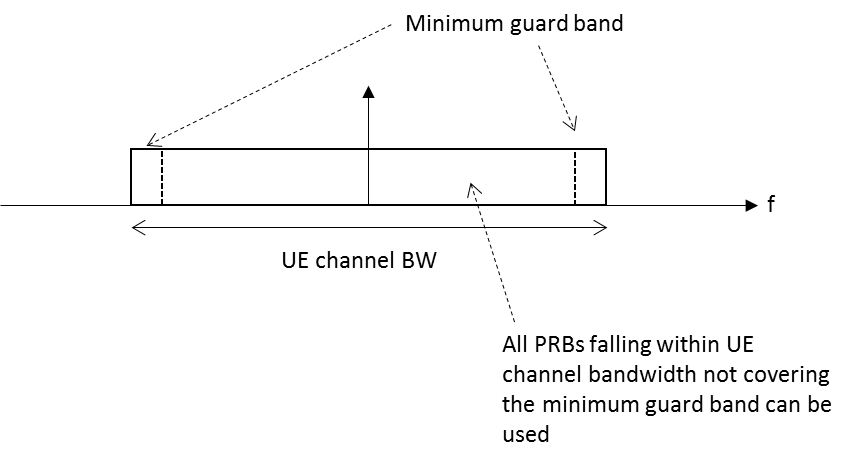 Figure 5.3.3-2: UE PRB utilizationIn the case that multiple numerologies are multiplexed in the same symbol due to BS transmission of SSB, the minimum guardband on each side of the carrier is the guardband applied at the configured channel bandwidth for the numerology that is received immediately adjacent to the guard.If multiple numerologies are multiplexed in the same symbol and the UE channel bandwidth is >50 MHz, the minimum guardband applied adjacent to 15 kHz SCS shall be the same as the minimum guardband defined for 30 kHz SCS for the same UE channel bandwidth.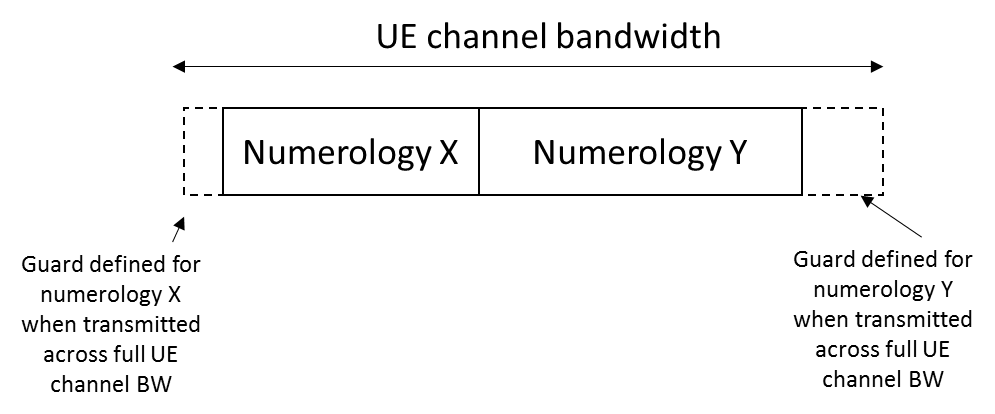 Figure 5.3.3-3 Guard band definition when transmitting multiple numerologiesNOTE:	Figure 5.3.3-3 is not intended to imply the size of any guard between the two numerologies. Inter-numerology guard band within the carrier is implementation dependent. a UE supporting wideband operation, the nominal intra-cell guard bands and the corresponding sizes of the RB sets separated by the said guard bands are as specified in Table 5.3.3-2 for each UE channel bandwidth and sub-carrier spacing for the downlink and uplink. The intra-cell guard band in Table 5.3.3-2  applicable when the IE intraCellGuardBand  not provided.Table 5.3.3-2: Nominal intra-cell guard bands for wideband operationFor each UE channel bandwidth and sub-carrier spacing given by Table 5.3.3-2, the maximum transmission bandwidth configuration including intra-cell guard bands, if configured IE intraCellGuardBands, and corresponding RB-set(s) shall be in accordance with clause 5.3.2 with a minimum inter-cell guard band of the UE channel bandwidth as specified in Table 5.3.3-1 for the uplink and downlink. Minimum requirements specified for wideband operation in Clause 6 and Clause 7 also apply for intra-cell guard bands larger than the nominal sizes in Table 5.3.3-2 as listed in Table 5.3.3-3 for each sub-carrier spacing; each guard band in order of CRB index must be larger than or equal to the corresponding nominal guard band specified in Table 5.3.3-2 for each channel bandwidth.Table 5.3.3-3: Applicable intra-cell guard bands for wideband operationIf the UE is configured with zero intra-cell guard bands by IE intraCellGuardBands on a carrier greater than 20 MHz, the maximum transmission bandwidth configuration for the uplink and downlink shall be in accordance with clause 5.3.2 with a minimum inter-cell guard band of the UE channel bandwidth as specified in Table 5.3.3-1.5.3.4	RB alignment< end of changes >CR-Form-v12.1CR-Form-v12.1CR-Form-v12.1CR-Form-v12.1CR-Form-v12.1CR-Form-v12.1CR-Form-v12.1CR-Form-v12.1CR-Form-v12.1CHANGE REQUESTCHANGE REQUESTCHANGE REQUESTCHANGE REQUESTCHANGE REQUESTCHANGE REQUESTCHANGE REQUESTCHANGE REQUESTCHANGE REQUEST38.101-1CR0550rev-Current version:16.5.0For HELP on using this form: comprehensive instructions can be found at 
http://www.3gpp.org/Change-Requests.For HELP on using this form: comprehensive instructions can be found at 
http://www.3gpp.org/Change-Requests.For HELP on using this form: comprehensive instructions can be found at 
http://www.3gpp.org/Change-Requests.For HELP on using this form: comprehensive instructions can be found at 
http://www.3gpp.org/Change-Requests.For HELP on using this form: comprehensive instructions can be found at 
http://www.3gpp.org/Change-Requests.For HELP on using this form: comprehensive instructions can be found at 
http://www.3gpp.org/Change-Requests.For HELP on using this form: comprehensive instructions can be found at 
http://www.3gpp.org/Change-Requests.For HELP on using this form: comprehensive instructions can be found at 
http://www.3gpp.org/Change-Requests.For HELP on using this form: comprehensive instructions can be found at 
http://www.3gpp.org/Change-Requests.Proposed change affects:UICC appsMEXRadio Access NetworkCore NetworkTitle:	Correction to the intra-cell guard band definition for wideband operationCorrection to the intra-cell guard band definition for wideband operationCorrection to the intra-cell guard band definition for wideband operationCorrection to the intra-cell guard band definition for wideband operationCorrection to the intra-cell guard band definition for wideband operationCorrection to the intra-cell guard band definition for wideband operationCorrection to the intra-cell guard band definition for wideband operationCorrection to the intra-cell guard band definition for wideband operationCorrection to the intra-cell guard band definition for wideband operationCorrection to the intra-cell guard band definition for wideband operationSource to WG:EricssonEricssonEricssonEricssonEricssonEricssonEricssonEricssonEricssonEricssonSource to TSG:R4R4R4R4R4R4R4R4R4R4Work item code:NR_unlic-CoreNR_unlic-CoreNR_unlic-CoreNR_unlic-CoreNR_unlic-CoreDate:Date:Date:2020-10-23Category:FRelease:Release:Release:Rel-16Use one of the following categories:
F  (correction)
A  (mirror corresponding to a change in an earlier 													release)
B  (addition of feature), 
C  (functional modification of feature)
D  (editorial modification)Detailed explanations of the above categories can
be found in 3GPP TR 21.900.Use one of the following categories:
F  (correction)
A  (mirror corresponding to a change in an earlier 													release)
B  (addition of feature), 
C  (functional modification of feature)
D  (editorial modification)Detailed explanations of the above categories can
be found in 3GPP TR 21.900.Use one of the following categories:
F  (correction)
A  (mirror corresponding to a change in an earlier 													release)
B  (addition of feature), 
C  (functional modification of feature)
D  (editorial modification)Detailed explanations of the above categories can
be found in 3GPP TR 21.900.Use one of the following categories:
F  (correction)
A  (mirror corresponding to a change in an earlier 													release)
B  (addition of feature), 
C  (functional modification of feature)
D  (editorial modification)Detailed explanations of the above categories can
be found in 3GPP TR 21.900.Use one of the following categories:
F  (correction)
A  (mirror corresponding to a change in an earlier 													release)
B  (addition of feature), 
C  (functional modification of feature)
D  (editorial modification)Detailed explanations of the above categories can
be found in 3GPP TR 21.900.Use one of the following categories:
F  (correction)
A  (mirror corresponding to a change in an earlier 													release)
B  (addition of feature), 
C  (functional modification of feature)
D  (editorial modification)Detailed explanations of the above categories can
be found in 3GPP TR 21.900.Use one of the following categories:
F  (correction)
A  (mirror corresponding to a change in an earlier 													release)
B  (addition of feature), 
C  (functional modification of feature)
D  (editorial modification)Detailed explanations of the above categories can
be found in 3GPP TR 21.900.Use one of the following categories:
F  (correction)
A  (mirror corresponding to a change in an earlier 													release)
B  (addition of feature), 
C  (functional modification of feature)
D  (editorial modification)Detailed explanations of the above categories can
be found in 3GPP TR 21.900.Use one of the following releases:
Rel-8	(Release 8)
Rel-9	(Release 9)
Rel-10	(Release 10)
Rel-11	(Release 11)
…
Rel-15	(Release 15)
Rel-16	(Release 16)
Rel-17	(Release 17)
Rel-18	(Release 18)Use one of the following releases:
Rel-8	(Release 8)
Rel-9	(Release 9)
Rel-10	(Release 10)
Rel-11	(Release 11)
…
Rel-15	(Release 15)
Rel-16	(Release 16)
Rel-17	(Release 17)
Rel-18	(Release 18)Reason for change:Reason for change:For operations with shared spectrum access, the UE is configured with intra-cell guard bands by the IE intraCellGuardBandsDL-List and intraCellGuardBandsUL-List for the DL and UL, respectively. If these IEs as defined din 38.331 are absent, the guard-band sizes specified in sub-clause 5.3.3 of 38.101-1 applies, from 38.331,intraCellGuardBandsDL-List, intraCellGuardBandsUL-ListList of intra-cell guard bands in a serving cell for operation with shared spectrum channel access. If not configured, the guard bands are defined according to 38.101-1 [15], see TS 38.214 [19], clause 7. For operation in licensed spectrum, and no UE action is required.The 38.101-1 defines ‘wideband operation’ asWideband operation: For a UE that supports shared spectrum channel access, wideband operation refers to operation within a channel larger than 20 MHz in which intra-cell guard bands may be configured to distinguish individual RB-setshence not including operations with the 10 MHz and 20 MHz channel bandwidths. However, it is not obvious from sub-clause 5.3.3 that that there are no intra-cell GB for these bandwidths; the 20 MHz channel bandwidth is nevertheless  included in Table 5.3.3-2 defining the nominal GB for wideband operations.Since 38.331 refers to 38.101-1 for the guard-band sizes when the above IEs are absent, the intra-cell GB configuration must be clearly defined for all channel bandwidths. For operations with shared spectrum access, the UE is configured with intra-cell guard bands by the IE intraCellGuardBandsDL-List and intraCellGuardBandsUL-List for the DL and UL, respectively. If these IEs as defined din 38.331 are absent, the guard-band sizes specified in sub-clause 5.3.3 of 38.101-1 applies, from 38.331,intraCellGuardBandsDL-List, intraCellGuardBandsUL-ListList of intra-cell guard bands in a serving cell for operation with shared spectrum channel access. If not configured, the guard bands are defined according to 38.101-1 [15], see TS 38.214 [19], clause 7. For operation in licensed spectrum, and no UE action is required.The 38.101-1 defines ‘wideband operation’ asWideband operation: For a UE that supports shared spectrum channel access, wideband operation refers to operation within a channel larger than 20 MHz in which intra-cell guard bands may be configured to distinguish individual RB-setshence not including operations with the 10 MHz and 20 MHz channel bandwidths. However, it is not obvious from sub-clause 5.3.3 that that there are no intra-cell GB for these bandwidths; the 20 MHz channel bandwidth is nevertheless  included in Table 5.3.3-2 defining the nominal GB for wideband operations.Since 38.331 refers to 38.101-1 for the guard-band sizes when the above IEs are absent, the intra-cell GB configuration must be clearly defined for all channel bandwidths. For operations with shared spectrum access, the UE is configured with intra-cell guard bands by the IE intraCellGuardBandsDL-List and intraCellGuardBandsUL-List for the DL and UL, respectively. If these IEs as defined din 38.331 are absent, the guard-band sizes specified in sub-clause 5.3.3 of 38.101-1 applies, from 38.331,intraCellGuardBandsDL-List, intraCellGuardBandsUL-ListList of intra-cell guard bands in a serving cell for operation with shared spectrum channel access. If not configured, the guard bands are defined according to 38.101-1 [15], see TS 38.214 [19], clause 7. For operation in licensed spectrum, and no UE action is required.The 38.101-1 defines ‘wideband operation’ asWideband operation: For a UE that supports shared spectrum channel access, wideband operation refers to operation within a channel larger than 20 MHz in which intra-cell guard bands may be configured to distinguish individual RB-setshence not including operations with the 10 MHz and 20 MHz channel bandwidths. However, it is not obvious from sub-clause 5.3.3 that that there are no intra-cell GB for these bandwidths; the 20 MHz channel bandwidth is nevertheless  included in Table 5.3.3-2 defining the nominal GB for wideband operations.Since 38.331 refers to 38.101-1 for the guard-band sizes when the above IEs are absent, the intra-cell GB configuration must be clearly defined for all channel bandwidths. For operations with shared spectrum access, the UE is configured with intra-cell guard bands by the IE intraCellGuardBandsDL-List and intraCellGuardBandsUL-List for the DL and UL, respectively. If these IEs as defined din 38.331 are absent, the guard-band sizes specified in sub-clause 5.3.3 of 38.101-1 applies, from 38.331,intraCellGuardBandsDL-List, intraCellGuardBandsUL-ListList of intra-cell guard bands in a serving cell for operation with shared spectrum channel access. If not configured, the guard bands are defined according to 38.101-1 [15], see TS 38.214 [19], clause 7. For operation in licensed spectrum, and no UE action is required.The 38.101-1 defines ‘wideband operation’ asWideband operation: For a UE that supports shared spectrum channel access, wideband operation refers to operation within a channel larger than 20 MHz in which intra-cell guard bands may be configured to distinguish individual RB-setshence not including operations with the 10 MHz and 20 MHz channel bandwidths. However, it is not obvious from sub-clause 5.3.3 that that there are no intra-cell GB for these bandwidths; the 20 MHz channel bandwidth is nevertheless  included in Table 5.3.3-2 defining the nominal GB for wideband operations.Since 38.331 refers to 38.101-1 for the guard-band sizes when the above IEs are absent, the intra-cell GB configuration must be clearly defined for all channel bandwidths. For operations with shared spectrum access, the UE is configured with intra-cell guard bands by the IE intraCellGuardBandsDL-List and intraCellGuardBandsUL-List for the DL and UL, respectively. If these IEs as defined din 38.331 are absent, the guard-band sizes specified in sub-clause 5.3.3 of 38.101-1 applies, from 38.331,intraCellGuardBandsDL-List, intraCellGuardBandsUL-ListList of intra-cell guard bands in a serving cell for operation with shared spectrum channel access. If not configured, the guard bands are defined according to 38.101-1 [15], see TS 38.214 [19], clause 7. For operation in licensed spectrum, and no UE action is required.The 38.101-1 defines ‘wideband operation’ asWideband operation: For a UE that supports shared spectrum channel access, wideband operation refers to operation within a channel larger than 20 MHz in which intra-cell guard bands may be configured to distinguish individual RB-setshence not including operations with the 10 MHz and 20 MHz channel bandwidths. However, it is not obvious from sub-clause 5.3.3 that that there are no intra-cell GB for these bandwidths; the 20 MHz channel bandwidth is nevertheless  included in Table 5.3.3-2 defining the nominal GB for wideband operations.Since 38.331 refers to 38.101-1 for the guard-band sizes when the above IEs are absent, the intra-cell GB configuration must be clearly defined for all channel bandwidths. For operations with shared spectrum access, the UE is configured with intra-cell guard bands by the IE intraCellGuardBandsDL-List and intraCellGuardBandsUL-List for the DL and UL, respectively. If these IEs as defined din 38.331 are absent, the guard-band sizes specified in sub-clause 5.3.3 of 38.101-1 applies, from 38.331,intraCellGuardBandsDL-List, intraCellGuardBandsUL-ListList of intra-cell guard bands in a serving cell for operation with shared spectrum channel access. If not configured, the guard bands are defined according to 38.101-1 [15], see TS 38.214 [19], clause 7. For operation in licensed spectrum, and no UE action is required.The 38.101-1 defines ‘wideband operation’ asWideband operation: For a UE that supports shared spectrum channel access, wideband operation refers to operation within a channel larger than 20 MHz in which intra-cell guard bands may be configured to distinguish individual RB-setshence not including operations with the 10 MHz and 20 MHz channel bandwidths. However, it is not obvious from sub-clause 5.3.3 that that there are no intra-cell GB for these bandwidths; the 20 MHz channel bandwidth is nevertheless  included in Table 5.3.3-2 defining the nominal GB for wideband operations.Since 38.331 refers to 38.101-1 for the guard-band sizes when the above IEs are absent, the intra-cell GB configuration must be clearly defined for all channel bandwidths. For operations with shared spectrum access, the UE is configured with intra-cell guard bands by the IE intraCellGuardBandsDL-List and intraCellGuardBandsUL-List for the DL and UL, respectively. If these IEs as defined din 38.331 are absent, the guard-band sizes specified in sub-clause 5.3.3 of 38.101-1 applies, from 38.331,intraCellGuardBandsDL-List, intraCellGuardBandsUL-ListList of intra-cell guard bands in a serving cell for operation with shared spectrum channel access. If not configured, the guard bands are defined according to 38.101-1 [15], see TS 38.214 [19], clause 7. For operation in licensed spectrum, and no UE action is required.The 38.101-1 defines ‘wideband operation’ asWideband operation: For a UE that supports shared spectrum channel access, wideband operation refers to operation within a channel larger than 20 MHz in which intra-cell guard bands may be configured to distinguish individual RB-setshence not including operations with the 10 MHz and 20 MHz channel bandwidths. However, it is not obvious from sub-clause 5.3.3 that that there are no intra-cell GB for these bandwidths; the 20 MHz channel bandwidth is nevertheless  included in Table 5.3.3-2 defining the nominal GB for wideband operations.Since 38.331 refers to 38.101-1 for the guard-band sizes when the above IEs are absent, the intra-cell GB configuration must be clearly defined for all channel bandwidths. For operations with shared spectrum access, the UE is configured with intra-cell guard bands by the IE intraCellGuardBandsDL-List and intraCellGuardBandsUL-List for the DL and UL, respectively. If these IEs as defined din 38.331 are absent, the guard-band sizes specified in sub-clause 5.3.3 of 38.101-1 applies, from 38.331,intraCellGuardBandsDL-List, intraCellGuardBandsUL-ListList of intra-cell guard bands in a serving cell for operation with shared spectrum channel access. If not configured, the guard bands are defined according to 38.101-1 [15], see TS 38.214 [19], clause 7. For operation in licensed spectrum, and no UE action is required.The 38.101-1 defines ‘wideband operation’ asWideband operation: For a UE that supports shared spectrum channel access, wideband operation refers to operation within a channel larger than 20 MHz in which intra-cell guard bands may be configured to distinguish individual RB-setshence not including operations with the 10 MHz and 20 MHz channel bandwidths. However, it is not obvious from sub-clause 5.3.3 that that there are no intra-cell GB for these bandwidths; the 20 MHz channel bandwidth is nevertheless  included in Table 5.3.3-2 defining the nominal GB for wideband operations.Since 38.331 refers to 38.101-1 for the guard-band sizes when the above IEs are absent, the intra-cell GB configuration must be clearly defined for all channel bandwidths. For operations with shared spectrum access, the UE is configured with intra-cell guard bands by the IE intraCellGuardBandsDL-List and intraCellGuardBandsUL-List for the DL and UL, respectively. If these IEs as defined din 38.331 are absent, the guard-band sizes specified in sub-clause 5.3.3 of 38.101-1 applies, from 38.331,intraCellGuardBandsDL-List, intraCellGuardBandsUL-ListList of intra-cell guard bands in a serving cell for operation with shared spectrum channel access. If not configured, the guard bands are defined according to 38.101-1 [15], see TS 38.214 [19], clause 7. For operation in licensed spectrum, and no UE action is required.The 38.101-1 defines ‘wideband operation’ asWideband operation: For a UE that supports shared spectrum channel access, wideband operation refers to operation within a channel larger than 20 MHz in which intra-cell guard bands may be configured to distinguish individual RB-setshence not including operations with the 10 MHz and 20 MHz channel bandwidths. However, it is not obvious from sub-clause 5.3.3 that that there are no intra-cell GB for these bandwidths; the 20 MHz channel bandwidth is nevertheless  included in Table 5.3.3-2 defining the nominal GB for wideband operations.Since 38.331 refers to 38.101-1 for the guard-band sizes when the above IEs are absent, the intra-cell GB configuration must be clearly defined for all channel bandwidths. Summary of change:Summary of change:Clause 5.3.3: Table 5.3.3-2: the column for 20 MHz is removed (not wideband operation).The intra-cell GB configuration are defined for the 10 MHz and 20 MHz bandwidths; there are no intra-cell GB for these bandwidthsThe IE names are corrected to be in accordance with 38.331.Clause 5.3.3: Table 5.3.3-2: the column for 20 MHz is removed (not wideband operation).The intra-cell GB configuration are defined for the 10 MHz and 20 MHz bandwidths; there are no intra-cell GB for these bandwidthsThe IE names are corrected to be in accordance with 38.331.Clause 5.3.3: Table 5.3.3-2: the column for 20 MHz is removed (not wideband operation).The intra-cell GB configuration are defined for the 10 MHz and 20 MHz bandwidths; there are no intra-cell GB for these bandwidthsThe IE names are corrected to be in accordance with 38.331.Clause 5.3.3: Table 5.3.3-2: the column for 20 MHz is removed (not wideband operation).The intra-cell GB configuration are defined for the 10 MHz and 20 MHz bandwidths; there are no intra-cell GB for these bandwidthsThe IE names are corrected to be in accordance with 38.331.Clause 5.3.3: Table 5.3.3-2: the column for 20 MHz is removed (not wideband operation).The intra-cell GB configuration are defined for the 10 MHz and 20 MHz bandwidths; there are no intra-cell GB for these bandwidthsThe IE names are corrected to be in accordance with 38.331.Clause 5.3.3: Table 5.3.3-2: the column for 20 MHz is removed (not wideband operation).The intra-cell GB configuration are defined for the 10 MHz and 20 MHz bandwidths; there are no intra-cell GB for these bandwidthsThe IE names are corrected to be in accordance with 38.331.Clause 5.3.3: Table 5.3.3-2: the column for 20 MHz is removed (not wideband operation).The intra-cell GB configuration are defined for the 10 MHz and 20 MHz bandwidths; there are no intra-cell GB for these bandwidthsThe IE names are corrected to be in accordance with 38.331.Clause 5.3.3: Table 5.3.3-2: the column for 20 MHz is removed (not wideband operation).The intra-cell GB configuration are defined for the 10 MHz and 20 MHz bandwidths; there are no intra-cell GB for these bandwidthsThe IE names are corrected to be in accordance with 38.331.Clause 5.3.3: Table 5.3.3-2: the column for 20 MHz is removed (not wideband operation).The intra-cell GB configuration are defined for the 10 MHz and 20 MHz bandwidths; there are no intra-cell GB for these bandwidthsThe IE names are corrected to be in accordance with 38.331.Consequences if not approved:Consequences if not approved:Intra-cell GB configurations are undefined for the 10 MHz and 20 MHz in the absence of the IE intraCellGuardBandsDL-List and intraCellGuardBandsUL-List.Intra-cell GB configurations are undefined for the 10 MHz and 20 MHz in the absence of the IE intraCellGuardBandsDL-List and intraCellGuardBandsUL-List.Intra-cell GB configurations are undefined for the 10 MHz and 20 MHz in the absence of the IE intraCellGuardBandsDL-List and intraCellGuardBandsUL-List.Intra-cell GB configurations are undefined for the 10 MHz and 20 MHz in the absence of the IE intraCellGuardBandsDL-List and intraCellGuardBandsUL-List.Intra-cell GB configurations are undefined for the 10 MHz and 20 MHz in the absence of the IE intraCellGuardBandsDL-List and intraCellGuardBandsUL-List.Intra-cell GB configurations are undefined for the 10 MHz and 20 MHz in the absence of the IE intraCellGuardBandsDL-List and intraCellGuardBandsUL-List.Intra-cell GB configurations are undefined for the 10 MHz and 20 MHz in the absence of the IE intraCellGuardBandsDL-List and intraCellGuardBandsUL-List.Intra-cell GB configurations are undefined for the 10 MHz and 20 MHz in the absence of the IE intraCellGuardBandsDL-List and intraCellGuardBandsUL-List.Intra-cell GB configurations are undefined for the 10 MHz and 20 MHz in the absence of the IE intraCellGuardBandsDL-List and intraCellGuardBandsUL-List.Clauses affected:Clauses affected:5.3.35.3.35.3.35.3.35.3.35.3.35.3.35.3.35.3.3YNOther specsOther specsX Other core specifications	 Other core specifications	 Other core specifications	 Other core specifications	affected:affected:X Test specifications Test specifications Test specifications Test specifications. . . (show related CRs)(show related CRs)X O&M Specifications O&M Specifications O&M Specifications O&M SpecificationsOther comments:Other comments:This CR's revision history:This CR's revision history:SCS (kHz)5 MHz10 MHz15 MHz20 MHz25 MHz30 MHz40 MHz50 MHz60 MHz70 MHz80 MHz90 MHz100 MHz15242.5312.5382.5452.5522.5592.5552.5692.5N/AN/AN/AN/AN/A30505665645805785945905104582596592588584560N/A10109901330131012901610157015301490145014101370SCS(kHz)20 MHz40 MHz60 MHz80 MHz15106(106)105-6-105(216)N/AN/A3051(51)50-6-50(106)50-6-50-6-50(162)50-6-50-5-50-6-50(217)NOTE 1:	The intra-cell guard band is denoted TBW0-GB0-…-GBN_RBset-2-TBWN_RBset-1 for N_RBset > 1 number of RB-sets with TBWr the maximum transmission bandwidth (PRB) of RB-set r and GBr the guard band (PRB) above the upper edge of RB-set r. The RB-set 0 is starting at the first common resource block (CRB) of the carrier as indicated by offsetToCarrier. The total transmission bandwidth configuration (size of resource grid) including guard bands is given in between parentheses.NOTE 1:	The intra-cell guard band is denoted TBW0-GB0-…-GBN_RBset-2-TBWN_RBset-1 for N_RBset > 1 number of RB-sets with TBWr the maximum transmission bandwidth (PRB) of RB-set r and GBr the guard band (PRB) above the upper edge of RB-set r. The RB-set 0 is starting at the first common resource block (CRB) of the carrier as indicated by offsetToCarrier. The total transmission bandwidth configuration (size of resource grid) including guard bands is given in between parentheses.NOTE 1:	The intra-cell guard band is denoted TBW0-GB0-…-GBN_RBset-2-TBWN_RBset-1 for N_RBset > 1 number of RB-sets with TBWr the maximum transmission bandwidth (PRB) of RB-set r and GBr the guard band (PRB) above the upper edge of RB-set r. The RB-set 0 is starting at the first common resource block (CRB) of the carrier as indicated by offsetToCarrier. The total transmission bandwidth configuration (size of resource grid) including guard bands is given in between parentheses.NOTE 1:	The intra-cell guard band is denoted TBW0-GB0-…-GBN_RBset-2-TBWN_RBset-1 for N_RBset > 1 number of RB-sets with TBWr the maximum transmission bandwidth (PRB) of RB-set r and GBr the guard band (PRB) above the upper edge of RB-set r. The RB-set 0 is starting at the first common resource block (CRB) of the carrier as indicated by offsetToCarrier. The total transmission bandwidth configuration (size of resource grid) including guard bands is given in between parentheses.NOTE 1:	The intra-cell guard band is denoted TBW0-GB0-…-GBN_RBset-2-TBWN_RBset-1 for N_RBset > 1 number of RB-sets with TBWr the maximum transmission bandwidth (PRB) of RB-set r and GBr the guard band (PRB) above the upper edge of RB-set r. The RB-set 0 is starting at the first common resource block (CRB) of the carrier as indicated by offsetToCarrier. The total transmission bandwidth configuration (size of resource grid) including guard bands is given in between parentheses.ParameterUnitSCSSCS15 kHz30 kHzIntra-cell guard band (size)PRB6,75,6,7Transmission bandwidth (size) of RB-setPRB104,10549,50,51